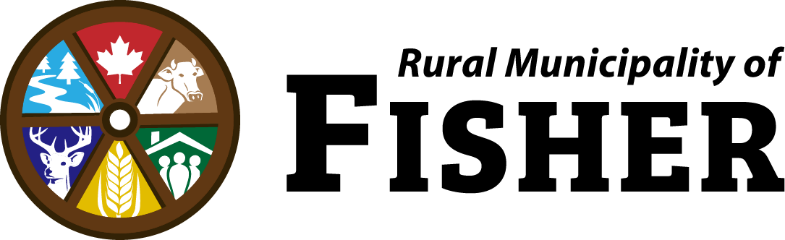 2022/2023Rural Municipality of FisherWinter Operating HoursDisposal SitesFisher Branch			Tuesday		12 pm – 5 pmPhone 204-372-8749			Thursday 		12 pm – 5 pm						Saturday 		 9 am – 5 pmPoplarfield				Tuesday		12 pm – 5 pmPhone 204-664-5439			Thursday		12 pm – 5 pm						Saturday		 9 am – 5 pmHodgson				Tuesday		12 pm – 5 pmPhone 204-372-8761			Saturday		 9am – 5 pmEffective October 1, 2023 – March 30, 2024All Waste Disposal Sites are CLOSED on Statutory and Civic Holidays, Louis Riel and Remembrance Day.Volume Dumping for 3-Ton Trucks and over:  Please inquire at the RM of Fisher Office for ratesCaution:	Please secure loads as littering along roadsides is an offence under the Highway Traffic Act. 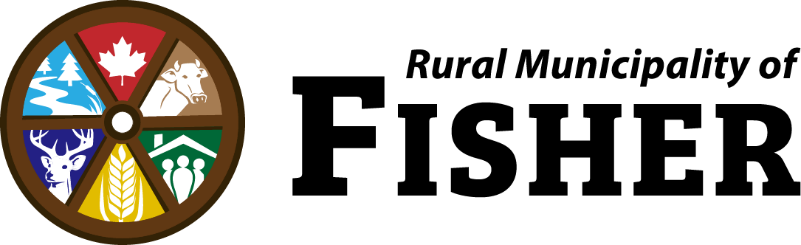 2022/2023Rural Municipality of FisherSummer Operating HoursDisposal SitesFisher Branch			Tuesday		3 pm – 8 pmPhone 204-372-8749			Thursday 		3 pm – 8 pm						Saturday 		 9 am – 5 pmPoplarfield				Tuesday		3 pm – 8 pmPhone 204-664-5439			Thursday		3 pm – 8 pm						Saturday		 9 am – 5 pmHodgson				Tuesday		3 pm – 8 pmPhone 204-372-8761			Saturday		9 am – 5 pmEffective April 1, 2023 – September 30, 2023	All Waste Disposal Sites are CLOSED on Statutory and Civic Holidays, Louis Riel and Remembrance Day.Oil Recycling Depot at the Poplarfield Disposal Site is open during Regular Summer HoursCaution:	Please secure loads as littering along roadsides is an offence under the Highway Traffic Act. RM of Fisher Disposal Site InformationEFFECTIVE IMMEDIATELYPlease be reminded that household and recycling garbage brought to the RM Disposal Sites MUST be separated and sorted for Recycling. If not, it will be turned away by the Custodian.TIPPING FEESTipping Fees apply for bringing household waste to the Fisher Branch and Hodgson transfer stations. The cost is $2.00 per bag; stickers are available for purchase at the RM of Fisher office. Bags must have a sticker in order to be accepted at the transfer stations.EFFECTIVE April 1, 2019All Household garbage must be in clear bags.   If you have any questions about what items are recyclable, please call the RM of Fisher office (204) 372-6393 Ext 1COUNCIL POLICYPurposeThe Rural Municipality of Fisher has developed our landfills with environmental and socialconsiderations in mind. They were designed and built to ensure the continued safety of those on site and of the surrounding environment.The Rural Municipality of Fisher strives to provide an environmentally safe landfill for its ratepayers in a fair, equitable and cost-effective manner.Scope	.	.This policy applies to all users of the Transfer Sites and the Disposal Facility, located near the hamlet of Poplarfield, in the Rural Municipality of Fisher.DefinitionsAshes means the residue from the burning of wood, coal, coke and like materials, for the purpose of cooking, heating buildings and disposing of combustible materials.Bag means a clear flexible containment device with a single opening, not measuring more than26 inches x 36 inches in size.Bulky Wastes means large items of refuse including appliances, furniture, auto pa1is and large crates, each not exceeding 45 kilograms in weight, 1ree cuttings not exceeding 100 millimetres in diameter in bundles not exceeding 35 kilograms in weight..		Burnables means "combustibles", consisting of miscellaneous burnable materials such as paper, rags, cartons, boxes, wood shavings/packing material.CAO means the individual assigned by by-law to the position of Chief Administrative Officer or the Municipality.Compost means the same as 'Yard Wastes'..Construction and Demolition Wastes means the waste 'building' materials and rubble resulting from the construction, remodeling, repair, demolition or destruction by fire or 'buildings' and other structures, and the installation, repair or removal of pavement, cement, and likeworks.M:\Office Shared Documents\Policies\Council Policies\Waste Management Policy Including Commercial Haulers Rate	Page 1COUNCIL POLICYCouncil means the duly elected Council of the Municipality.Custodian means the Municipal employee who manages the Facility.Facility means the Solid Waste Disposal Grounds/Landfills/Transfer Stations operated by the Rural Municipality of Fisher.Grounds shall have the same meaning as facility.Hazardous Waste means any waste that may present a hazard to a person in contact with such wastes and includes, but is not limited to, wastes such as propane cylinders, petroleum distillates, light fuels, household waste paints, caustics, drugs, acute hazardous waste chemicals, waste crankcase oils and lubricants, inorganic chemicals, halogenated pesticides and herbicides, non-halogenated organic pesticides and any other wastes of pathological , explosive, highly flammable, radioactive, toxic or acidic in nature.Household Waste means all animal and vegetable waste, whether liquid or solid including food packaging, matter with residual food materials resulting from the handling, preparation, cooking and serving of food in households, unusable clothing, sweeping and all waste materials capable of being consumed by fire such as wood excelsior, bedding, rubber; leather, plastic, metals, ceramics, glass and yard wastes.(		Industrial Waste means wastes arising from, or incidental to the manufacture, processing or like processes and manufacturing operations and includes wastes such as putrescent garbage from food processing, plants and condemned foods and produce.Large Metallic Waste means any piece of metal or large crate weighting 45 kilograms or more including automobile wreckage or travel trailer wreckage.Ratepayer means an owner of real property shown on the Municipality's tax roll, and/or a person authorized by an owner of real property.Re-useables means items that are made of metal or real wood.Recyclable means any item of household waste that is eligible for funding under the Manitoba Product Stewardship Program and deemed by the Municipality to be separated from the Solid Waste Stream.Solid Wastes or Refuse means the useless, unwanted or discarded solid materials resulting from normal community activities.Yard Waste means yard rubbish consisting of pruning, grass clippings, weeds, leaves, general garden wastes, exclusive of solid wastes otherwise classified herein.M:\Office Shared Documents\Policles\Council Polfcles\Waste Management Policy including Commercial Haulers Rate	Page 2COUNCIL POLICYWaste Management Policy GuidelinesOnly authorized users can access and deposit waste at a Waste Disposal Facilities/Grounds and may do so only in accordance with the following requirements/guidelines:No person shall deposit or cause to be deposited waste upon any public or private property in the Municipality, including a highway.Waste may only be deposited at the facility on the days and during such hours of operation as the Municipality may from time to time determine and Set by resolution.All persons using the Facilities shall follow the directions provided by the Custodian.If requested, the authorized user must demonstrate the nature and type of the waste to be deposited. The Custodian may otherwise refuse entry to the Facjlity...Waste must be deposited upon, immediately adjacent to, or as near as is reasonably possible only as and where directed by the Custodian.Reusable wastes must be deposited within the separate area of the Facility designated by the Municipality for the depositing of such waste.Recyclable wastes must be deposited within the separate area of the Facility(	designated by the Municipality for the depositing of such waste.Yard Waste must be deposited within the separate area of the Facility designated by the Municipality for the depositing of such waste.Depositing of rubber tires will require removal of the rims. The rims shall be deposited in the appropriate location for metallic waste and the rubber tire in the area designated by the Municipality for tires.No Facility in the Municipality shall accept 'Large Metallic Waste'._No Facility in the Municipality shall accept 'Hazardous Waste'.Loads containing special waste or unacceptable waste may be refused.Authorized users must pay the applicable fees as set out in Procedure for Tipping Fees and Schedule 'A'.Any person causing a disturbance in or near a Facility will be reported to the Office and may have their privileges to the Facility revoked. This includes:fighting, screaming, shouting, swearing, using insulting or obscene languageM:\Office Shared Documents\Pollcles\Council Policles\Waste Management Policy including Commercial Haulers Rate	Page 3COUNCIL POLICYbeing drunkimpeding or molesting other personsAny person utilizing the Facilities, and operating a motorized vehicle shall drive in a safe and responsible manner.ProcedureTipping FeesThe Custodian will determine if there is a fee for waste brought to the Facility.For designated waste, the Custodian will determine the fee based on 'Schedule A'.The Custodian will complete the Tipping Fee Form as attached 'Schedule B'.The Custodian will maintain a daily record of all charges for tipping fees.The Custodian will submit any completed Tipping Fee Forms on a daily basis to tbe CAO at the Municipal Office.Fees determined by the Custodian shall be invoiced by the Rural Municipality. Invoices issued will be payable within 30 days of the date of the invoice. Invoiced Fees, not paid after 30 days, will be collected in the same manner as a tax may be collected or enforced under the Municipal Act.The Municipality reserves the right to make adjustments to the provided details of assessment, collection, and handling fees as it deems necessary.Site AccessAll vehicles must stop at the disposal site or waste transfer station entrance.The Custodian is required to:meet each person at the entrance,record the vehicle license plate and ask for their address,ask what they are dropping off and direct. the person to the applicable area,emphasize "NO STARTING FIRES",.monitor where person is dropping off waste/assist as required.M:\Office Shared Documents\Pollcies\Council Policles\Waste Management Policy including Commercial Haulers Rate	Page 4COUNCIL POLICYSchedule A - Tipping FeesA fee of $20.00 per appliance such as refrigerator, freezer, air conditioner, etc. which requires decommissioning with refrigerant removal will be applicable.This fee covers the costs associated with decommissioning the appliance and disposing of the refrigerant gases in an environmentally appropriate manner in compliance with Ozone Depleting Substances and Other Halocarbons Regulation 103/94 as established by the Province of Manitoba.M:\Offlce Shared Documents\Pollcfes\Council Policies\Waste Management Policy Including Commercial Haulers Rate	Page 5COUNCIL POLICYCircle A.p.propriate Load--·IAppliances	$20.00Custodian:	Signature of Customer: 	_Ihereby acknowledge that I will be invoiced by the RM of Fisher and payable withing 30 days of the date of this invoice. Invoiced fees, not paid after 30 days, will be collected in the same manner as a tax may be collected or enforced under the Municipal Act.M:\Office Shared Documents\Policies\Council Policies\Waste Management Policy including Commercial Haulers Rate	Page 6Policy Title:	Policy Number:Waste Management Policy	DS-2200Approved by:	Date of Most Recent Approval:Council RM of Fisher	September 2, 2020 .Date of Original Approval:	Supersedes/Amends Policy Dated:2019 March 12	2019 March 12DISCLAIMER: If there is a discrepancy between this electronic policy and the writtencopy held by the policy owner, the written copy prevails.VolumeRatepayerNon-Ratepayer.,Burnable.,Burnable.,Burnable3/4 ton or equivalent trailer size (8'x4'x4' high)no charge . _.$25.001 - 3 ton or equivalent trailer size (larger than: 8'x4'x4' high)$60.00$100.00Tandem Truck$100.00$150.00Semi Truck$150.00$200.00Household, Industrial,Demolition, or Construction WasteHousehold, Industrial,Demolition, or Construction WasteHousehold, Industrial,Demolition, or Construction Waste3/4 ton or equivalent trailer size (8'x4'x4' high)no charge$50.001 - 3 ton or equivalent trailer size (larger than: 8'x4'x4' high)$100.00:$175.00Tandem Truck$175.00$250.00Semi Truck$250.00$400.00Any oversize load in one category will result in being charged t e next highestAny oversize load in one category will result in being charged t e next highestAny oversize load in one category will result in being charged t e next highestCOMMERCIAL GARBAGE HAULERS TIPPING FEE RATE CHART FOR RESIDENTIAL HOUSEHOLD or INDUSTRIAL WASTE,COMMERCIAL GARBAGE HAULERS TIPPING FEE RATE CHART FOR RESIDENTIAL HOUSEHOLD or INDUSTRIAL WASTE,COMMERCIAL GARBAGE HAULERS TIPPING FEE RATE CHART FOR RESIDENTIAL HOUSEHOLD or INDUSTRIAL WASTE,3/4 ton or equivalent trailer size (8' x4'x4' high)$25.00$50.001 - 3 ton or equivalent trailer size (larger than: 8'x4'x4' high)$40.00$75.00Any load larger than those listed above, make arrangements prior to hauling with CAO and Council to determine rates.Any load larger than those listed above, make arrangements prior to hauling with CAO and Council to determine rates.Any load larger than those listed above, make arrangements prior to hauling with CAO and Council to determine rates.COMMERCIAL GARBAGE HAULERS TIPPING FEE RATE CHART FOR RESIDENTIAL HOUSEHOLD or INDUSTRIAL WASTECOMMERCIAL GARBAGE HAULERS TIPPING FEE RATE CHART FOR RESIDENTIAL HOUSEHOLD or INDUSTRIAL WASTE3/4 ton or equivalent trailer size (8'x4'x4' high)$25.001 -3 ton or equivalent trailer size (larger than: 8'x4'x4' high)$40.00Any load larger than those listed above, make arrangements prior to hauling with CAO and Council to determine rates.Any load larger than those listed above, make arrangements prior to hauling with CAO and Council to determine rates.